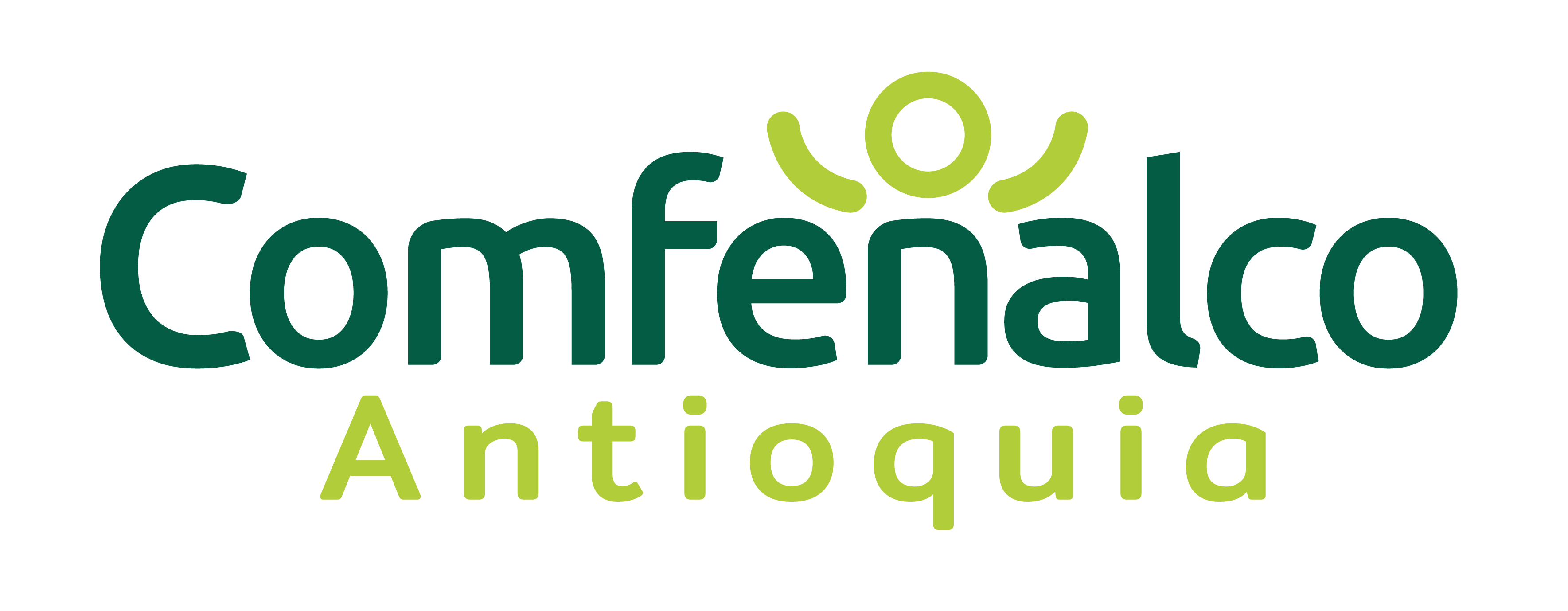 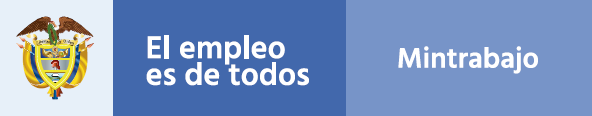 Fecha:COMPROMISOA notificar a la Caja de Compensación Familiar Comfenalco Antioquia, las novedades que se presenten en mi estado o condición de cesante (desempleado), es decir, que tendré la obligación de informar a la Caja de Compensación que conseguí un empleo para que se realicen los trámites respectivos, atendiendo los postulados de la normatividad del Mecanismo de Protección al Cesante. Dicha manifestación la manifestaré y remitiré al correo beneficiosmpc@comfenalcoantioquia.com o la llevaré físicamente a las sedes de la Agencia de Gestión y Colocación de Empleo de Comfenalco Antioquia.En caso de no notificar las novedades de mi estado, la Caja de Compensación Familiar podrá, según la normatividad, realizar recobro de los beneficios que me han sido entregados sin derecho. Firma del cesante (desempleado):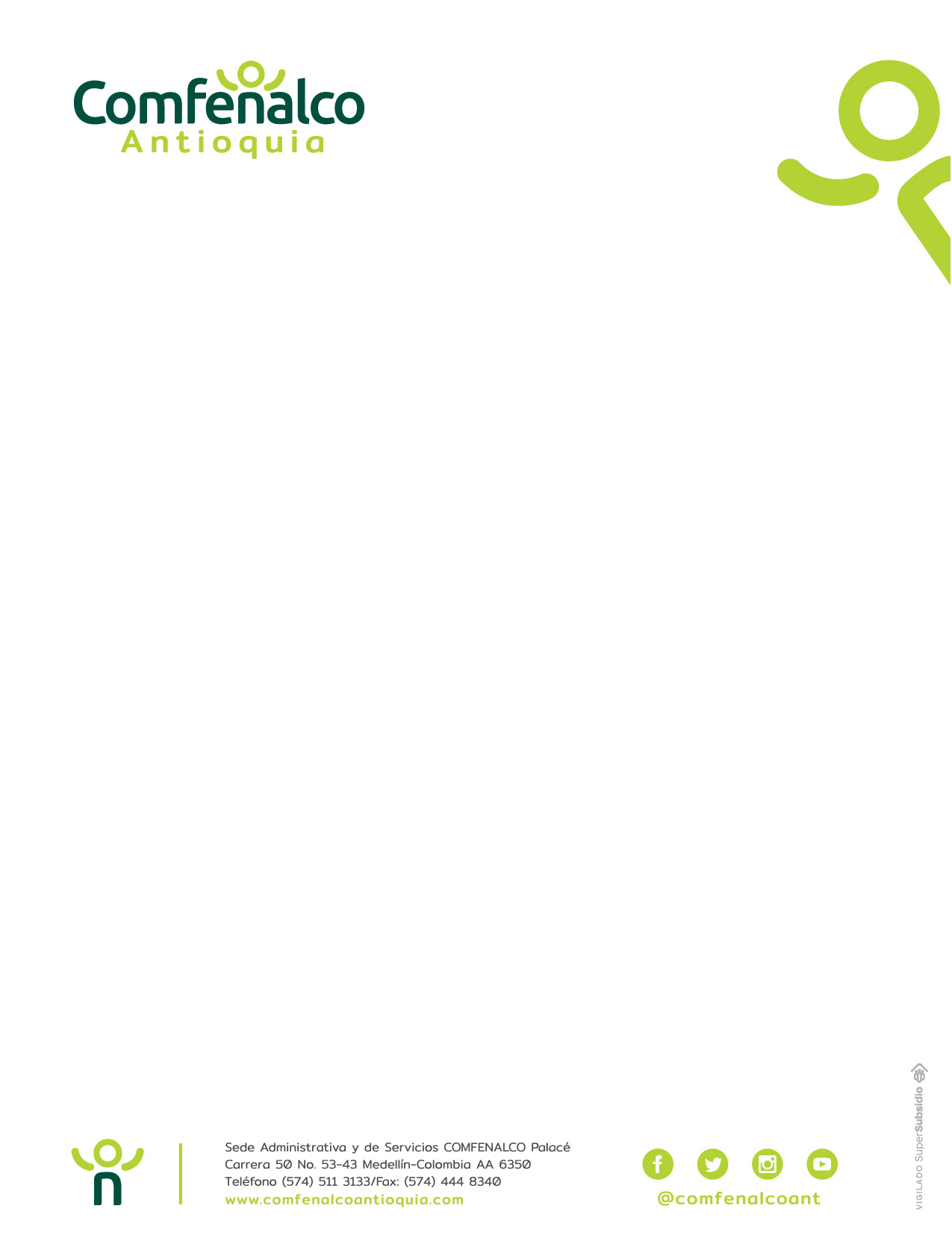 Cédula:  